Уважаемые руководители!26 по 27 ноября 2020 г. министерством агропромышленного комплекса и торговли Архангельской области организован XIV региональный торговый	Форум 	по теме: «Инновационные технологии Потребительского рынка региона» 
(далее – Форум), который состоится в городе Архангельске в онлайн-формате.Форум является крупным ежегодным деловым мероприятием, на котором встречаются федеральные органы власти, представители бизнес-сообщества, общественных организаций, профильных министерств и ведомств, депутатского корпуса, а также приглашенные эксперты из субъектов Российской Федерации. В течение двух дней работы Форума пройдут несколько онлайн -секций по различным направлениям, круглых столов, мастер-классов и других мероприятий, где участники рассмотрят наиболее актуальные вопросы в сфере торговли, в том числе вопросы взаимоотношений товаропроизводителей и ритейла, развития различных форматов торговли.Программа Форума опубликована на сайте: торговыйфорум29. Форум будет открыт для участия всех зарегистрированных пользователей портала при условии предварительной регистрации на мероприятия. Приглашаем Вас и Ваших коллег принять участие в отраслевых семинарах Форума, акцентирующих внимание на развитие сферы торговли, общественного питания и бытового обслуживания населения.Программа  ПрилагаетсяВ программе возможны изменения. Смотрите самый актуальный вариант программы на сайте http://торговый форум29/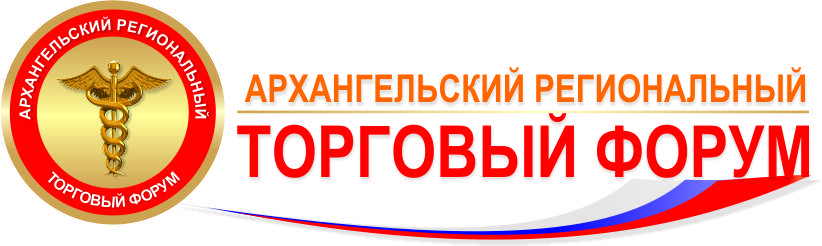 Программа XIV регионального торгового Форума Тема: «Инновационные технологии потребительского рынка региона» в формате онлайн трансляции26 ноября 2020 года министерство агропромышленного комплекса и торговли Архангельской области, автономная некоммерческая организация Архангельской области 
«Агентство регионального развития»Региональный торговый Форум является ежегодным, ключевым 
и масштабным отраслевым мероприятием с участием ритейла, поставщиков, производителей продукции, органов власти, на котором предоставляется возможность обменяться опытом и идеями, установить и расширить деловые контакты с коллегами из разных субъектов Российской Федерации.Цель Форума: Обобщить имеющийся опыт работы предприятий потребительского рынка Архангельской области в сфере торговли и общественного питания, определить стратегии развития в условиях вызовов и угроз.Целевая аудитория Форума: хозяйствующие субъекты осуществляющие свою деятельность в сфере потребительского рынка, представители учебных организаций, общественных организаций, профильных министерств и ведомств, депутатского корпуса, а также приглашенные эксперты из субъектов Российской Федерации.Модератор ФорумаМчедлидзе Наталия Ивановна, директор по маркетингу                                     ООО «Норд Коммерц», эксперт - практик, консультант по маркетингу: товарной, ценовой, сбытовой, коммуникационной политике.26 ноября 2020 года, четверг (с 09:00 - 17:00) Место проведения: г. Архангельск, ул. Набережная Северной Двины, д. 71 Автономная некоммерческая организация Архангельской области 
«Агентство регионального развития»Мероприятия Форума(семинары, круглые столы, инструктивные занятия)с 13:00 - 17:00 26 ноября 2020 года, четвергМероприятия Форума «Поморская HoReCa»(семинары, круглые столы, инструктивные занятия)с 13:00 - 17:00 27 ноября 2020 года, пятница__________09:00 – 9:30Полезные бизнес советы (онлайн-завтрак со Светланой Свиридой)9:30 -11:00Стратегическая сессия Тема: «Стратегии потребительского рынка в условиях стагнации: проблемы и решения».Вопросы для обсуждения:Проблемы регионального бизнеса, сдерживающие его развитие.Снижаем расходы и повышаем доходы: новые подходы к управлению бизнесом.Конкурентные стратегии: быть, а не казаться. Клиентские стратегии в условиях стагнации рынка.Стратегии товарных предложений, с учетом региональных возможностей.Стратегии продвижения бизнеса без затрат.Модератор: Мчедлидзе Наталия Ивановна, директор по маркетингу ООО «Норд Коммерц», эксперт практик, консультант по маркетингу: товарной, ценовой, сбытовой, коммуникационной политикеЭксперты:Михайлов Дмитрий Юрьевич – бизнес-тренер МВА, консультант в сфере продаж и переговоров (г. Москва);Антонов Дмитрий Викторович – заместитель начальника Департамента экономического развития Вологодской области, начальник управления торговли (г. Вологда);Стариков Сергей Николаевич – владелец бренда «Двинские традиции» (г. Архангельск);Кулакова Наталья – ресторанный консультант и бизнес-тренер, основатель Консалтинговой компании для рестораторов KULAKOVA&PARTNERS (г. Москва)11:00 – 12:00Семинар «Лидерство в условиях стресса».Спикер: Михайлов Дмитрий Юрьевич, магистр делового администрирования, бизнес-тренер, консультант в сфере продаж и переговоров, управления персоналом и личной эффективности (г. Москва).Вопросы для обсуждения:1.	Компетенции лидера в условиях стресса: указание направления, определение правил, воодушевление, интеграция, защита.2.	Как выявить негативное влияние и наладить работу команды.3. 	Как менять свой профиль лидера для получения результатов в условиях стресса: структурное, политическое, символическое, личные отношения; стили лидерства. Исследование различных стилей на   практических заданиях и разборах кейсов; лидерская гибкость.12:00 – 13:00Семинар: «Инновационные решения - настоящее и будущее ритейла».Спикер: Мчедлидзе Наталья Ивановна, директор по маркетингу ООО «Норд Коммерц» (г. Архангельск) Вопросы для обсуждения:1.	Новые форматы и технологии ритейла в условиях конкуренции с Федералами.2.	Потребительское поведение и стратегии ритейла.3.	Новые каналы продаж в ритейле.4.	Товарный портфель при ограниченных ресурсах.5.	Средства продвижения и программы лояльности эффективны в условиях кризиса?12:00 – 13:00Мастер-класс: «Эффективные инструменты рекрутинга».Спикеры: Сахарова Юлия Игоревна, директор HeadHunter по СЗФО в HH.ru (г. Санкт-Петербург);Свирида Светлана Юрьевна, директор ООО «Инновационный Кадровый Центр» (г. Архангельск)12:00-13:00Семинар: «Новое в организации доступной среды для людей с инвалидностью и маломобильных групп населения». Спикеры: Нельзиков Евгений Викторович, председатель Архангельской областной организации Всероссийского общества инвалидов (г. Архангельск);Кю Деффо Ирина Юрьевна, заместитель председателя Архангельской областной организации Всероссийского общества инвалидов, эксперт по вопросам доступной среды     (г. Архангельск)Вопросы для обсуждения:Особенности обслуживания маломобильных граждан на объектах торговли и сферы обслуживания.Оказание ситуационной помощи – способ достижения доступности услуги.Изменения в нормах и правилах создания доступной среды: новое в поиске технических решений.Практика обследования объектов торговли и сферы обслуживания и составления паспортов доступности. Ответы на вопросы.13:00-13:30Вебинар: Меры поддержки бизнеса.Спикер: Заборский Максим Николаевич, генеральный директор автономной некоммерческой организации «Агентство регионального развития Архангельской области»                        (г. Архангельск)         13:30 –14:30Семинар: «Цифровая Трансформация Бизнеса - Мода или необходимость?»Спикер: Маринович Владимир, бизнес-практик, бизнес-философ, бизнес-ангел, эксперт по цифровой трансформации бизнеса. Создатель команд-миллиардеров (г. Москва).Вопросы для обсуждения:Задача собственника сегодня — создать цифровую компетенцию компании в цифровом мире и продажа/убеждение этого образа сотрудникам.Самые востребованные технические компетенции (hard skills) при цифровой трансформации: создание новых бизнес-моделей (платформы, экосистемы, сети); анализ данных (data science); интеграция с партнерами через открытый программный интерфейс (open API); цифровая безопасность (security by design); владение технологиями: искусственный интеллект, робототехника, 3D-видео, облачные сервисы, виртуальная и дополненная реальность, интернет вещей, блокчейн e-менеджмент, высокоэффективный менеджмент, организованный с помощью информационных технологий; владение современными менеджерскими знаниями (Lean, Kanban, 6 Sigma, SCRUM, DevOps).3. Сложности цифровой трансформации: критическая нехватка компетентных специалистов. Долгое время цифровые решения продукты живут в компании параллельно с прежними, вордовскими. Сопротивление топ-менеджмента.14:30 – 16:30Вебинар: «Закупки и реализация региональной сельскохозяйственной продукции в предприятия торговли федеральных торговых сетей. О деятельности Роскачества».Спикеры: Сорокин Алексей Игоревич, руководитель направления по работе с госорганами макрорегиона «Север-Волга» X5 Retail Group (г. Ярославль);Игнатов Андрей Андреевич, директор по категорийному менеджменту Московского округа сети «Магнит» 
(г. Москва); Зильберт Софья Александровна, эксперт Роскачества 
по работе с торговыми сетями (г. Москва)14:30 – 15:30Семинар: Инструменты и тактики продвижения услуг для населения (бытовых услуг).Спикер: Пивоваров Роман Александрович, бизнес-тренер, содиректор и совладелец ADCONSULT, консультант, эксперт по маркетингу и рекламе онлайн (г. Москва)15:30 – 16:30Мастер-класс: «Стиль и имидж». Спикер: Стахеева Ольга Александровна, руководитель модельного агентства (г. Северодвинск)16:30 – 17:00Подведение итогов ФорумаМодератор: Мчедлидзе Наталия Ивановна, директор по маркетингу ООО «Норд Коммерц», эксперт практик, консультант по маркетингу: товарной, ценовой, сбытовой, коммуникационной политике;Спикеры:Бажанова Ирина Борисовна, министр агропромышленного комплекса и торговли Архангельской области;Антонов Дмитрий Викторович, заместитель начальника Департамента экономического развития Вологодской области, начальник управления торговли;Терентьев Федор Николаевич, заместитель министра - начальник управления труда и занятости населения министерство труда, занятости и социального развития Архангельской области;Заборский Максим Николаевич, генеральный директор автономной некоммерческой организации «Агентство регионального развития Архангельской»9:30 – 10:00Регистрация участников Форума «Поморская HoReCa»10:00 – 11:30Панельная дискуссия Тема: HoReCa в период пандемии: выжить нельзя закрыться11:30 – 12:30Семинар: Бережливый менеджмент: как сократить потери и расходы.Спикер: Наталья Кулакова – российский консультант, бизнес тренер и блогерВопросы для обсуждения:Как вывести рентабельность ресторана на 30-40%, благодаря философии бережливого менеджмента.12:30 – 13:30Мастер-класс: Бюджетное меню. Блюда ресторанного уровня с минимальной себестоимостью.Спикер: Мостовой Андрей, бренд-шеф Dvina catering13:30 – 14:30Семинар: Как изменился спрос в ресторанах после локдауна и как на него влиять.Спикер: Ицков Сергей, управляющий партнер компании Welcomepro, спикер университета WelcomeproВопросы для обсуждения:Длительности визита и сумма заказа как факторы изменения мотива.Отказ от посещения ресторана в связи с опасением заражения: результаты опросов.Изменения в товарных группах: общие тенденции у клиентов Welcomepro и Mozg.rest.Какие дни недели и часы восстанавливаются быстрее? Обзор центральных и спальных локаций.14:30 – 15:30 Семинар: Ресторан Online. Новые форматы работы – новые возможности.Спикер: Новиков Василий Львович, руководитель учебного центра «ШЕФ school» в городе Архангельск, консультант и эксперт по открытию и развитию предприятий питания, руководитель Ассоциации рестораторов и отельеров Архангельской области.15:30 – 16:30 Семинар: Как увеличивать конверсию в отделе бронирования.Спикер: Фандюшина Юлия, бизнес-тренер по управлению, продажам и сервису.Вопросы для обсуждения:Презентация услуг отеля с фокусом на выгоду для гостя и на основании его потребностей.Инструмент продаж: язык пользы.Правила презентации и обоснования цены.Алгоритм работы с возражениями, фокусировка на положительной части услуги. Разработка речевых модулей.Доведение гостя до бронирования (продажа дополнительных услуг на этапе финального обзора брони).16:30 – 17:30Семинар: Что нужно знать кейтерингу в 2020 – 2021.Спикер: Погодин Кирилл, эксперт компании Catering ConsultingВопросы для обсуждения:Тренды и перспектива.Изменения отрасли.Конкуренция.Рынок персонала.Угрозы и возможности.11:00- 12:30Заседание координационного совета Архангельской области по вопросам развития торговой деятельности 
в Архангельской области (закрытая сессия).Автушенко Евгений Владимирович – заместитель председателя Правительства Архангельской области (председатель координационного совета Архангельской области по вопросам развития торговой деятельности в Архангельской области)Участники: Члены координационного совета, представители органов регулирования торговли городских округов 
и муниципальных районов Архангельской областиВопросы для обсуждения:1.	О нормативных правовых актах, регламентирующих транспортировку, хранение, реализацию и использование пиротехнической продукции.2.	О предоставлении межбюджетных субсидий в сфере обеспечения поселений и городских округов Архангельской области услугами торговли по итогам 2020 года.3. О ценовой ситуации по продовольственным товарам на потребительском рынке Архангельской области за 2020 год.